ОБЩИЕ СВЕДЕНИЯ Учебная дисциплина «Управление государственными программами и проектами» изучается в шестом семестре. Курсовая работа – не предусмотрена. Форма промежуточной аттестации: Экзамен.Место учебной дисциплины в структуре ОПОПУчебная дисциплина «Управление государственными программами и проектами» относится к формируемой участниками образовательных отношений. Основой для освоения дисциплины являются результаты обучения по предшествующим дисциплинам:Деловые коммуникации;Основы управления персоналом;Методы принятия управленческих решений;Государственная демографическая и национальная политика;Проектный менеджмент в органах государственной и муниципальной власти.Результаты обучения по учебной дисциплине, используются при изучении следующих дисциплин и прохождения практик:Принятие и исполнение государственных решений;Управление изменениями;Управление социальной сферой муниципального образования; Экономика государственного и муниципального сектора.Результаты освоения учебной дисциплины в дальнейшем будут использованы при прохождении учебной и производственной практики и выполнении выпускной квалификационной работы. ЦЕЛИ И ПЛАНИРУЕМЫЕ РЕЗУЛЬТАТЫ ОБУЧЕНИЯ ПО ДИСЦИПЛИНЕЦелями изучения дисциплины «Управление государственными программами и проектами» являются: формирование комплексного представления о необходимости, сущности и содержании управления государственными программами и проектами в современных социально-экономических условиях;изучение нормативно-правовых и организационно-управленческих основ программно-целевого планирования и проектного управления в публичной сфере в Российской Федерации;изучение теоретико-методологические основы, принципы и методы разработки и реализации проектов, и программ в государственном секторе;формирование умений и навыков осуществления деятельности по разработке социально-экономических проектов и программ, оценке различных условий и последствий их реализации.формирование у обучающихся компетенций, установленных образовательной программой в соответствии с ФГОС ВО по данной дисциплине. Результатом обучения по учебной дисциплине является овладение обучающимися знаниями, умениями, навыками и опытом деятельности, характеризующими процесс формирования компетенций и обеспечивающими достижение планируемых результатов освоения учебной дисциплины. Формируемые компетенции, индикаторы достижения компетенций, соотнесённые с планируемыми результатами обучения по дисциплине:СТРУКТУРА И СОДЕРЖАНИЕ УЧЕБНОЙ ДИСЦИПЛИНЫОбщая трудоёмкость учебной дисциплины по учебному плану составляет:Структура учебной дисциплины для обучающихся по видам занятий (очная форма обучения)Структура учебной дисциплины для обучающихся по разделам и темам дисциплины: (очная форма обучения). Краткое содержание учебной дисциплиныОрганизация самостоятельной работы обучающихсяСамостоятельная работа студента – обязательная часть образовательного процесса, направленная на развитие готовности к профессиональному и личностному самообразованию, на проектирование дальнейшего образовательного маршрута и профессиональной карьеры.Самостоятельная работа обучающихся по дисциплине организована как совокупность аудиторных и внеаудиторных занятий и работ, обеспечивающих успешное освоение дисциплины. Аудиторная самостоятельная работа обучающихся по дисциплине выполняется на учебных занятиях под руководством преподавателя и по его заданию. Аудиторная самостоятельная работа обучающихся входит в общий объем времени, отведенного учебным планом на аудиторную работу, и регламентируется расписанием учебных занятий. Внеаудиторная самостоятельная работа обучающихся – планируемая учебная, научно-исследовательская, практическая работа обучающихся, выполняемая во внеаудиторное время по заданию и при методическом руководстве преподавателя, но без его непосредственного участия, расписанием учебных занятий не регламентируется.Внеаудиторная самостоятельная работа обучающихся включает в себя:подготовку к лекциям, практическим и занятиям;изучение учебных пособий;изучение тем, невыносимых на лекции и практические занятия самостоятельно;написание тематических докладов, рефератов и эссе на проблемные темы;аннотирование монографий, или их отдельных глав, статей;конспектирование монографий, или их отдельных глав, статей;изучение теоретического и практического материала по рекомендованным источникам;подготовка рефератов и докладов, эссе;подготовка к коллоквиуму, контрольной работе и т.п.;подготовка к промежуточной аттестации в течение семестра;создание презентаций по изучаемым темам;подготовка к зачету.Самостоятельная работа обучающихся с участием преподавателя в форме иной контактной работы предусматривает групповую и (или) индивидуальную работу с обучающимися и включает в себя:проведение консультаций перед зачетом по необходимости;консультации по организации самостоятельного изучения отдельных разделов и тем, базовых понятий учебных дисциплин профильного бакалавриата, которые формировали ОПК и ПК, в целях обеспечения преемственности образования.Перечень разделов/тем/, полностью или частично отнесенных на самостоятельное изучение с последующим контролем:Применение электронного обучения, дистанционных образовательных технологийПри реализации программы учебной дисциплины электронное обучение и дистанционные образовательные технологии не применяются.РЕЗУЛЬТАТЫ ОБУЧЕНИЯ ПО ДИСЦИПЛИНЕ, КРИТЕРИИ ОЦЕНКИ УРОВНЯ СФОРМИРОВАННОСТИ КОМПЕТЕНЦИЙ, СИСТЕМА И ШКАЛА ОЦЕНИВАНИЯСоотнесение планируемых результатов обучения с уровнями сформированности компетенции(й).ОЦЕНОЧНЫЕ СРЕДСТВА ДЛЯ ТЕКУЩЕГО КОНТРОЛЯ УСПЕВАЕМОСТИ И ПРОМЕЖУТОЧНОЙ АТТЕСТАЦИИ, ВКЛЮЧАЯ САМОСТОЯТЕЛЬНУЮ РАБОТУ ОБУЧАЮЩИХСЯПри проведении контроля самостоятельной работы обучающихся, текущего контроля и промежуточной аттестации по учебной дисциплине «Управление государственными программами и проектами» проверяется уровень сформированности у обучающихся компетенций и запланированных результатов обучения по дисциплине, указанных в разделе 2 настоящей программы.Формы текущего контроля успеваемости, примеры типовых заданий: Критерии, шкалы оценивания текущего контроля успеваемости:Промежуточная аттестация:Критерии, шкалы оценивания промежуточной аттестации учебной дисциплины:Система оценивания результатов текущего контроля и промежуточной аттестации.Оценка по дисциплине выставляется обучающемуся с учётом результатов текущей и промежуточной аттестации.ОБРАЗОВАТЕЛЬНЫЕ ТЕХНОЛОГИИРеализация программы предусматривает использование в процессе обучения следующих образовательных технологий:проблемная лекция;групповых дискуссий;анализ ситуаций и имитационных моделей;поиск и обработка информации с использованием сети Интернет;дистанционные образовательные технологии;применение электронного обучения;просмотр учебных фильмов с их последующим анализом;использование на лекционных занятиях видеоматериалов и наглядных пособий;обучение в сотрудничестве (командная, групповая работа).ПРАКТИЧЕСКАЯ ПОДГОТОВКАПрактическая подготовка в рамках учебной дисциплины «Управление государственными программами и проектами» реализуется при проведении практических занятий, связанных с будущей профессиональной деятельностью. ОРГАНИЗАЦИЯ ОБРАЗОВАТЕЛЬНОГО ПРОЦЕССА ДЛЯ ЛИЦ С ОГРАНИЧЕННЫМИ ВОЗМОЖНОСТЯМИ ЗДОРОВЬЯПри обучении лиц с ограниченными возможностями здоровья и инвалидов используются подходы, способствующие созданию безбарьерной образовательной среды: технологии дифференциации и индивидуального обучения, применение соответствующих методик по работе с инвалидами, использование средств дистанционного общения, проведение дополнительных индивидуальных консультаций по изучаемым теоретическим вопросам и практическим занятиям, оказание помощи при подготовке к промежуточной аттестации.При необходимости рабочая программа дисциплины может быть адаптирована для обеспечения образовательного процесса лицам с ограниченными возможностями здоровья, в том числе для дистанционного обучения.Учебные и контрольно-измерительные материалы представляются в формах, доступных для изучения студентами с особыми образовательными потребностями с учетом нозологических групп инвалидов:Для подготовки к ответу на практическом занятии, студентам с ограниченными возможностями здоровья среднее время увеличивается по сравнению со средним временем подготовки обычного студента.Для студентов с инвалидностью или с ограниченными возможностями здоровья форма проведения текущей и промежуточной аттестации устанавливается с учетом индивидуальных психофизических особенностей (устно, письменно на бумаге, письменно на компьютере, в форме тестирования и т.п.). Промежуточная аттестация по дисциплине может проводиться в несколько этапов в форме рубежного контроля по завершению изучения отдельных тем дисциплины. При необходимости студенту предоставляется дополнительное время для подготовки ответа на зачете или экзамене.Для осуществления процедур текущего контроля успеваемости и промежуточной аттестации обучающихся создаются, при необходимости, фонды оценочных средств, адаптированные для лиц с ограниченными возможностями здоровья и позволяющие оценить достижение ими запланированных в основной образовательной программе результатов обучения и уровень сформированности всех компетенций, заявленных в образовательной программе.МАТЕРИАЛЬНО-ТЕХНИЧЕСКОЕ ОБЕСПЕЧЕНИЕ ДИСЦИПЛИНЫ Материально-техническое обеспечение дисциплины при обучении с использованием традиционных технологий обучения.Материально-техническое обеспечение учебной дисциплины при обучении с использованием электронного обучения и дистанционных образовательных технологий.Технологическое обеспечение реализации программы осуществляется с использованием элементов электронной информационно-образовательной среды университета.УЧЕБНО-МЕТОДИЧЕСКОЕ И ИНФОРМАЦИОННОЕ ОБЕСПЕЧЕНИЕ УЧЕБНОЙ ДИСЦИПЛИНЫИНФОРМАЦИОННОЕ ОБЕСПЕЧЕНИЕ УЧЕБНОГО ПРОЦЕССАРесурсы электронной библиотеки, информационно-справочные системы и профессиональные базы данных:Перечень программного обеспечения ЛИСТ УЧЕТА ОБНОВЛЕНИЙ РАБОЧЕЙ ПРОГРАММЫ УЧЕБНОЙ ДИСЦИПЛИНЫВ рабочую программу учебной дисциплины внесены изменения/обновления и утверждены на заседании кафедры:Министерство науки и высшего образования Российской ФедерацииМинистерство науки и высшего образования Российской ФедерацииФедеральное государственное бюджетное образовательное учреждениеФедеральное государственное бюджетное образовательное учреждениевысшего образованиявысшего образования«Российский государственный университет им. А.Н. Косыгина«Российский государственный университет им. А.Н. Косыгина(Технологии. Дизайн. Искусство)»(Технологии. Дизайн. Искусство)»Институт Экономики и менеджментаКафедра УправленияРАБОЧАЯ ПРОГРАММАУЧЕБНОЙ ДИСЦИПЛИНЫРАБОЧАЯ ПРОГРАММАУЧЕБНОЙ ДИСЦИПЛИНЫУправление государственными программами и проектамиУправление государственными программами и проектамиУровень образования бакалавриатНаправление подготовки38.03.04 Государственное и муниципальное управлениеПрофильТехнологии муниципального управленияСрок освоения образовательной программы по очной форме обучения4 годаФорма(-ы) обученияочнаяРабочая программа учебной дисциплины «Управление государственными программами и проектами» основной профессиональной образовательной программы высшего образования, рассмотрена и одобрена на заседании кафедры, протокол № 10 от 16.06.2021 г.Рабочая программа учебной дисциплины «Управление государственными программами и проектами» основной профессиональной образовательной программы высшего образования, рассмотрена и одобрена на заседании кафедры, протокол № 10 от 16.06.2021 г.Рабочая программа учебной дисциплины «Управление государственными программами и проектами» основной профессиональной образовательной программы высшего образования, рассмотрена и одобрена на заседании кафедры, протокол № 10 от 16.06.2021 г.Рабочая программа учебной дисциплины «Управление государственными программами и проектами» основной профессиональной образовательной программы высшего образования, рассмотрена и одобрена на заседании кафедры, протокол № 10 от 16.06.2021 г.Рабочая программа учебной дисциплины «Управление государственными программами и проектами» основной профессиональной образовательной программы высшего образования, рассмотрена и одобрена на заседании кафедры, протокол № 10 от 16.06.2021 г.Разработчик рабочей программы учебной дисциплины:Разработчик рабочей программы учебной дисциплины:Разработчик рабочей программы учебной дисциплины:Разработчик рабочей программы учебной дисциплины:Разработчик рабочей программы учебной дисциплины:ДоцентР.В. МорозовР.В. МорозовР.В. МорозовЗаведующий кафедрой:Заведующий кафедрой:Заведующий кафедрой:Н.Н. Губачев    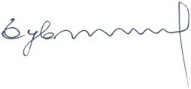 Код и наименование компетенцииКод и наименование индикаторадостижения компетенцииПланируемые результаты обучения по дисциплине ПК-2Способен осуществлять исполнительно-распорядительные функции в сфере ведения делопроизводства, электронного документооборота и архивного дела для решения задач государственного и муниципального управленияИД-ПК-2.1Подготовка предложений по технологии разработки проектов документов и ее закрепление в локальных нормативных актах организацииЗнать: основы делопроизводства и документооборота вконкретных сферах государственного и муниципального управленияУметь: вести делопроизводства, электронного документооборота и архивного дела для решения задач государственного и муниципального управления.Владеть: навыками разработки предложений по технологии разработки проектов; формированию параметров работы систем электронного документооборота организацииПК-2Способен осуществлять исполнительно-распорядительные функции в сфере ведения делопроизводства, электронного документооборота и архивного дела для решения задач государственного и муниципального управленияИД-ПК-2.3Подготовка предложений по формированию параметров работы систем электронного документооборота организацииЗнать: основы делопроизводства и документооборота вконкретных сферах государственного и муниципального управленияУметь: вести делопроизводства, электронного документооборота и архивного дела для решения задач государственного и муниципального управления.Владеть: навыками разработки предложений по технологии разработки проектов; формированию параметров работы систем электронного документооборота организацииПК-6Способен осуществлять проектную деятельность в сфере государственного и муниципального управления, включая управление региональными, ведомственными проектами, управление портфелями проектов и программИД-ПК-6.1Оформление и ведение проектной документации, включая проектное предложение, паспорт проекта, план мероприятий, запрос на изменение, итоговый отчет и иных проектных документовЗнать: методологию проектного менеджмента в публичном управлении; методы оценки экономической эффективности реализации проектов.Уметь: разрабатывать социально-экономические проекты (программы развития); определять длительность и сроки реализации мероприятий проектов; оформлять и ввести необходимую документацию, связанную с проектом.Владеть: способностью оценивать экономические, социальные, политические условия и последствия реализации государственных (муниципальных) программ; навыками определения затрат и формирования бюджета проекта, источников его финансирования.ПК-6Способен осуществлять проектную деятельность в сфере государственного и муниципального управления, включая управление региональными, ведомственными проектами, управление портфелями проектов и программИД-ПК-6.3Планирование достижения результатов, выгод, определения длительности и сроков реализации мероприятий проектаЗнать: методологию проектного менеджмента в публичном управлении; методы оценки экономической эффективности реализации проектов.Уметь: разрабатывать социально-экономические проекты (программы развития); определять длительность и сроки реализации мероприятий проектов; оформлять и ввести необходимую документацию, связанную с проектом.Владеть: способностью оценивать экономические, социальные, политические условия и последствия реализации государственных (муниципальных) программ; навыками определения затрат и формирования бюджета проекта, источников его финансирования.ПК-6Способен осуществлять проектную деятельность в сфере государственного и муниципального управления, включая управление региональными, ведомственными проектами, управление портфелями проектов и программИД-ПК-6.4Проведения оценки экономической эффективности проекта, определение затрат и формирования бюджета проекта, источников его финансированияЗнать: методологию проектного менеджмента в публичном управлении; методы оценки экономической эффективности реализации проектов.Уметь: разрабатывать социально-экономические проекты (программы развития); определять длительность и сроки реализации мероприятий проектов; оформлять и ввести необходимую документацию, связанную с проектом.Владеть: способностью оценивать экономические, социальные, политические условия и последствия реализации государственных (муниципальных) программ; навыками определения затрат и формирования бюджета проекта, источников его финансирования.по очной форме обучения – 4з.е.144час.Структура и объем дисциплиныСтруктура и объем дисциплиныСтруктура и объем дисциплиныСтруктура и объем дисциплиныСтруктура и объем дисциплиныСтруктура и объем дисциплиныСтруктура и объем дисциплиныСтруктура и объем дисциплиныСтруктура и объем дисциплиныСтруктура и объем дисциплиныОбъем дисциплины по семестрамформа промежуточной аттестациивсего, часКонтактная аудиторная работа, часКонтактная аудиторная работа, часКонтактная аудиторная работа, часКонтактная аудиторная работа, часСамостоятельная работа обучающегося, часСамостоятельная работа обучающегося, часСамостоятельная работа обучающегося, часОбъем дисциплины по семестрамформа промежуточной аттестациивсего, часлекции, часпрактические занятия, часлабораторные занятия, часпрактическая подготовка, часкурсовая работа/курсовой проектсамостоятельная работа обучающегося, часпромежуточная аттестация, час6 семестрЭкзамен144361854Всего:Экзамен144361854Планируемые (контролируемые) результаты освоения: код(ы) формируемой(ых) компетенции(й) и индикаторов достижения компетенцийНаименование разделов, тем;форма(ы) промежуточной аттестацииВиды учебной работыВиды учебной работыВиды учебной работыВиды учебной работыСамостоятельная работа, часВиды и формы контрольных мероприятий, обеспечивающие по совокупности текущий контроль успеваемости;формы промежуточного контроля успеваемостиПланируемые (контролируемые) результаты освоения: код(ы) формируемой(ых) компетенции(й) и индикаторов достижения компетенцийНаименование разделов, тем;форма(ы) промежуточной аттестацииКонтактная работаКонтактная работаКонтактная работаКонтактная работаСамостоятельная работа, часВиды и формы контрольных мероприятий, обеспечивающие по совокупности текущий контроль успеваемости;формы промежуточного контроля успеваемостиПланируемые (контролируемые) результаты освоения: код(ы) формируемой(ых) компетенции(й) и индикаторов достижения компетенцийНаименование разделов, тем;форма(ы) промежуточной аттестацииЛекции, часПрактические занятия, часЛабораторные работы/ индивидуальные занятия, часПрактическая подготовка, часСамостоятельная работа, часВиды и формы контрольных мероприятий, обеспечивающие по совокупности текущий контроль успеваемости;формы промежуточного контроля успеваемостиШестой семестрШестой семестрШестой семестрШестой семестрШестой семестрШестой семестрШестой семестрПК-2ИД-ПК-2.1ПК-6ИД-ПК-6.1ИД-ПК-6.3ИД-ПК-6.4I.  История и методология управления проектами 84хх10ПК-2ИД-ПК-2.1ПК-6ИД-ПК-6.1ИД-ПК-6.3ИД-ПК-6.4Тема 1.1. Историческая эволюция управления проектами 2Формы текущего контроля по разделу I:1. Устный экспресс-опрос // Дискуссия на семинаре2. Задание ПК-2ИД-ПК-2.1ПК-6ИД-ПК-6.1ИД-ПК-6.3ИД-ПК-6.4Тема 1.2. Тенденции развития управления проектами в России и за рубежом 2Формы текущего контроля по разделу I:1. Устный экспресс-опрос // Дискуссия на семинаре2. Задание ПК-2ИД-ПК-2.1ПК-6ИД-ПК-6.1ИД-ПК-6.3ИД-ПК-6.4Тема 1.3. Базовые понятия и определения управления проектами 2Формы текущего контроля по разделу I:1. Устный экспресс-опрос // Дискуссия на семинаре2. Задание ПК-2ИД-ПК-2.1ПК-6ИД-ПК-6.1ИД-ПК-6.3ИД-ПК-6.4Тема 1.4. Современное состояние методологии управления проектами 2Формы текущего контроля по разделу I:1. Устный экспресс-опрос // Дискуссия на семинаре2. Задание ПК-2ИД-ПК-2.1ПК-6ИД-ПК-6.1ИД-ПК-6.3ИД-ПК-6.4Практическое занятие № 1.11Формы текущего контроля по разделу I:1. Устный экспресс-опрос // Дискуссия на семинаре2. Задание ПК-2ИД-ПК-2.1ПК-6ИД-ПК-6.1ИД-ПК-6.3ИД-ПК-6.4Практическое занятие № 1.21Формы текущего контроля по разделу I:1. Устный экспресс-опрос // Дискуссия на семинаре2. Задание ПК-2ИД-ПК-2.1ПК-6ИД-ПК-6.1ИД-ПК-6.3ИД-ПК-6.4Практическое занятие № 1.31ПК-2ИД-ПК-2.1ПК-6ИД-ПК-6.1ИД-ПК-6.3ИД-ПК-6.4Практическое занятие № 1.41ПК-2ИД-ПК-2.1ПК-6ИД-ПК-6.1ИД-ПК-6.3ИД-ПК-6.4II. Стратегическое управление проектными системами 84хх10Формы текущего контроля по разделу II:ПК-2ИД-ПК-2.1ПК-6ИД-ПК-6.1ИД-ПК-6.3ИД-ПК-6.4Тема 2.1. Стратегическое управление проектами: базовые понятия и концептуальные основы 2х1. Устный экспресс-опрос // Дискуссия на семинаре2. Сдача рефератовПК-2ИД-ПК-2.1ПК-6ИД-ПК-6.1ИД-ПК-6.3ИД-ПК-6.4Тема 2.2. Система управления проектами в организации  2х1. Устный экспресс-опрос // Дискуссия на семинаре2. Сдача рефератовПК-2ИД-ПК-2.1ПК-6ИД-ПК-6.1ИД-ПК-6.3ИД-ПК-6.4Тема 2.3. Управление портфелем проектов 21. Устный экспресс-опрос // Дискуссия на семинаре2. Сдача рефератовПК-2ИД-ПК-2.1ПК-6ИД-ПК-6.1ИД-ПК-6.3ИД-ПК-6.4Тема 2.4. Управление программой 21. Устный экспресс-опрос // Дискуссия на семинаре2. Сдача рефератовПК-2ИД-ПК-2.1ПК-6ИД-ПК-6.1ИД-ПК-6.3ИД-ПК-6.4Практическое занятие № 2.1 1х1. Устный экспресс-опрос // Дискуссия на семинаре2. Сдача рефератовПК-2ИД-ПК-2.1ПК-6ИД-ПК-6.1ИД-ПК-6.3ИД-ПК-6.4Практическое занятие № 2.211. Устный экспресс-опрос // Дискуссия на семинаре2. Сдача рефератовПК-2ИД-ПК-2.1ПК-6ИД-ПК-6.1ИД-ПК-6.3ИД-ПК-6.4Практическое занятие № 2.3 1ПК-2ИД-ПК-2.1ПК-6ИД-ПК-6.1ИД-ПК-6.3ИД-ПК-6.4Практическое занятие № 2.41ПК-2ИД-ПК-2.1ПК-6ИД-ПК-6.1ИД-ПК-6.3ИД-ПК-6.4III. Функциональные области управления проектами 125хх10Формы текущего контроля по разделу III:ПК-2ИД-ПК-2.1ПК-6ИД-ПК-6.1ИД-ПК-6.3ИД-ПК-6.4Тема 3.1. Управление содержанием проекта 31. Устный экспресс-опрос // Дискуссия на семинаре2. Сдача рефератов3. Круглый стол ПК-2ИД-ПК-2.1ПК-6ИД-ПК-6.1ИД-ПК-6.3ИД-ПК-6.4Тема 3.2. Управление проектом по временным параметрам 31. Устный экспресс-опрос // Дискуссия на семинаре2. Сдача рефератов3. Круглый стол ПК-2ИД-ПК-2.1ПК-6ИД-ПК-6.1ИД-ПК-6.3ИД-ПК-6.4Тема 3.3. Управление коммуникациями проекта 31. Устный экспресс-опрос // Дискуссия на семинаре2. Сдача рефератов3. Круглый стол ПК-2ИД-ПК-2.1ПК-6ИД-ПК-6.1ИД-ПК-6.3ИД-ПК-6.4Тема 3.4. Управление качеством и рисками проекта 31. Устный экспресс-опрос // Дискуссия на семинаре2. Сдача рефератов3. Круглый стол ПК-2ИД-ПК-2.1ПК-6ИД-ПК-6.1ИД-ПК-6.3ИД-ПК-6.4Практическое занятие № 3.111. Устный экспресс-опрос // Дискуссия на семинаре2. Сдача рефератов3. Круглый стол ПК-2ИД-ПК-2.1ПК-6ИД-ПК-6.1ИД-ПК-6.3ИД-ПК-6.4Практическое занятие № 3.211. Устный экспресс-опрос // Дискуссия на семинаре2. Сдача рефератов3. Круглый стол ПК-2ИД-ПК-2.1ПК-6ИД-ПК-6.1ИД-ПК-6.3ИД-ПК-6.4Практическое занятие № 3.311. Устный экспресс-опрос // Дискуссия на семинаре2. Сдача рефератов3. Круглый стол ПК-2ИД-ПК-2.1ПК-6ИД-ПК-6.1ИД-ПК-6.3ИД-ПК-6.4Практическое занятие № 3.421. Устный экспресс-опрос // Дискуссия на семинаре2. Сдача рефератов3. Круглый стол ПК-2ИД-ПК-2.1ПК-6ИД-ПК-6.1ИД-ПК-6.3ИД-ПК-6.4IV. Управление программа и проектами различного типа хххх10Формы текущего контроля по разделу IV:ПК-2ИД-ПК-2.1ПК-6ИД-ПК-6.1ИД-ПК-6.3ИД-ПК-6.4Тема 4.1.  Управление государственными программами и проектами 41. Устный экспресс-опрос // Дискуссия на семинаре2. Сдача рефератов3. Контрольная работа ПК-2ИД-ПК-2.1ПК-6ИД-ПК-6.1ИД-ПК-6.3ИД-ПК-6.4Тема 4.2. Управление инновационными проектами 41. Устный экспресс-опрос // Дискуссия на семинаре2. Сдача рефератов3. Контрольная работа ПК-2ИД-ПК-2.1ПК-6ИД-ПК-6.1ИД-ПК-6.3ИД-ПК-6.4Практическое занятие № 4.121. Устный экспресс-опрос // Дискуссия на семинаре2. Сдача рефератов3. Контрольная работа ПК-2ИД-ПК-2.1ПК-6ИД-ПК-6.1ИД-ПК-6.3ИД-ПК-6.4Практическое занятие № 4.221. Устный экспресс-опрос // Дискуссия на семинаре2. Сдача рефератов3. Контрольная работа Выполнение курсового проекта /курсовой работы хххххЗачетхххххЗачет с оценкойхххххЭкзаменхххх14Экзамен проводится в устной форме по билетам согласно программе зачетаИТОГО за первый семестр361854ИТОГО за весь период361854№ ппНаименование раздела и темы дисциплиныСодержание раздела (темы)Раздел IИстория и методология управления проектамиИстория и методология управления проектамиТема 1.1Историческая эволюция управления проектами Зарождение и управление проектами. Современное состояние управления проектами. Управление проектами в России.   Тема 1.2Тенденции развития управления проектами в России и за рубежом Тенденции практического применения управления проектами, стандартизация и развитие науки управления проектами. Профессиональные ассоциации в области УП. Оценка зрелости организаций в области УП.Тема 1.3Базовые понятия и определения управления проектами Определение проекта. Процессы управления проектом. Тема 1.4Современное состояние методологии управления проектами Методология управления проектом: определение и структура. Подходы к УП. Классификация стандартов в области УП.  Раздел IIСтратегическое управление проектными системамиСтратегическое управление проектными системамиТема 2.1Стратегическое управление проектами: базовые понятия и концептуальные основы Системный подход, как основа стратегического управления проектами. Стратегическое УП. Методика КУРО формирования стратегического «меню» проектов Тема 2.2Система управления проектами в организации  Причины внедрения системы УП в организации. Организационные изменения при внедрении СУПЭтапы внедрения системы УП на предприятии.Методология управления проектами для организацииИнформационная система управления проектами каксредство автоматизации процессов управления проектамикомпании. Функции проектного офиса компании при внедрении и развитии системы управления проектами.Тема 2.3Управление портфелем проектов Понятие портфеля проектов. Управление финансовым портфелем и портфелем проектов: общее и различия. Жизненный цикл портфеля проектов. Условия и особенности принятия проектно-портфельных решений. Процессы и инструменты управления портфелем проектов. Экономические показатели оценки проектов.  Тема 2.4Управление программой Понятие программы. Причины возникновения программ. Программа как инструмент управления стратегическими изменениями в организации. Управление программой. Функционально-тематические области управленияпрограммой. Жизненный цикл программы. Раздел IIIФункциональные области управления проектамиФункциональные области управления проектамиТема 3.1Управление содержанием проекта Управление содержанием проекта как процесс. Иерархия структуры работ проекта. Тема 3.2Управление проектом по временным параметрам Управление сроками проекта. Базовые методы формирования и анализа расписания проекта Тема 3.3Управление коммуникациями проекта Управление коммуникациями: основные понятия. Информационные технологии управления проектами. Тема 3.4Управление качеством и рисками проекта Требования, предъявляемые к качеству. Управление закупками. Риски и неопределённости в управлении проектами. Оценка стоимости проекта. Управление человеческими ресурсами и т.д. Раздел IVУправление программа и проектами различного типаУправление программа и проектами различного типаТема 4.1Управление государственными программами и проектами Роль методов проектного управления в работе государственных органов РФ. Порядок разработки государственной программы.  Тема 4.2Управление инновационными проектами Основные особенности инновационных проектов. Классификация инновационных проектов. Проектное управление инновациями. № ппНаименование раздела /темы дисциплины, выносимые на самостоятельное изучениеЗадания для самостоятельной работыВиды и формы контрольных мероприятий(учитываются при проведении текущего контроля)Трудоемкость, часРаздел IИстория и методология управления проектамиИстория и методология управления проектамиТема 1.1Историческая эволюция управления проектами Подковка конспекта. Подготовка реферата или презентации.Устное собеседование по результатам выполненной работы.2Тема 1.2Тенденции развития управления проектами в России и за рубежом Подковка конспекта. Подготовка реферата или презентации.Устное собеседование по результатам выполненной работы.2Тема 1.3Базовые понятия и определения управления проектами Подковка конспекта. Подготовка реферата или презентации.Устное собеседование по результатам выполненной работы.2Тема 1.4Современное состояние методологии управления проектами Подковка конспекта. Подготовка реферата или презентации.Устное собеседование по результатам выполненной работы.2Раздел IIСтратегическое управление проектными системамиСтратегическое управление проектными системамиСтратегическое управление проектными системамиСтратегическое управление проектными системамиТема 2.1Стратегическое управление проектами: базовые понятия и концептуальные основы Подковка конспекта. Подготовка реферата или презентации.Устное собеседование по результатам выполненной работы.2Тема 2.2Система управления проектами в организации  Подковка конспекта. Подготовка реферата или презентации.Устное собеседование по результатам выполненной работы.2Тема 2.3Управление портфелем проектов Подковка конспекта. Подготовка реферата или презентации.Устное собеседование по результатам выполненной работы.2Тема 2.4Управление программой Подковка конспекта. Подготовка реферата или презентации.Устное собеседование по результатам выполненной работы.2Раздел IIIФункциональные области управления проектамиФункциональные области управления проектамиФункциональные области управления проектамиФункциональные области управления проектамиТема 3.1Управление содержанием проекта Подковка конспекта. Подготовка реферата или презентации.Устное собеседование по результатам выполненной работы.Контрольвыполненных работ в текущей аттестации2Тема 3.2Управление проектом по временным параметрам Подковка конспекта. Подготовка реферата или презентации.Устное собеседование по результатам выполненной работы.Контрольвыполненных работ в текущей аттестации2Тема 3.3Управление коммуникациями проекта Подковка конспекта. Подготовка реферата или презентации.Устное собеседование по результатам выполненной работы.Контрольвыполненных работ в текущей аттестации2Тема 3.4Управление качеством и рисками проекта Подковка конспекта. Подготовка реферата или презентации.Устное собеседование по результатам выполненной работы.Контрольвыполненных работ в текущей аттестации2Раздел IVУправление программа и проектами различного типаУправление программа и проектами различного типаУправление программа и проектами различного типаУправление программа и проектами различного типаТема 4.1Управление государственными программами и проектами Подковка конспекта. Подготовка реферата или презентации.Устное собеседование по результатам выполненной работы.5Тема 4.2Управление инновационными проектами Подковка конспекта. Подготовка реферата или презентации.Устное собеседование по результатам выполненной работы.5Подготовка к экзамену Подготовка к экзамену Подготовка к экзамену 14Уровни сформированности компетенции(-й)Итоговое количество балловв 100-балльной системепо результатам текущей и промежуточной аттестацииОценка в пятибалльной системепо результатам текущей и промежуточной аттестацииПоказатели уровня сформированности Показатели уровня сформированности Показатели уровня сформированности Уровни сформированности компетенции(-й)Итоговое количество балловв 100-балльной системепо результатам текущей и промежуточной аттестацииОценка в пятибалльной системепо результатам текущей и промежуточной аттестацииуниверсальной(-ых) компетенции(-й)общепрофессиональной(-ых) компетенцийпрофессиональной(-ых)компетенции(-й)Уровни сформированности компетенции(-й)Итоговое количество балловв 100-балльной системепо результатам текущей и промежуточной аттестацииОценка в пятибалльной системепо результатам текущей и промежуточной аттестацииПК-2ИД-ПК-2.1ПК-6ИД-ПК-6.1ИД-ПК-6.3ИД-ПК-6.4ВысокийотличноОбучающийся:- исчерпывающе и логически стройно излагает учебный материал, умеет связывать теорию с практикой, справляется с решением задач профессиональной направленности высокого уровня сложности, правильно обосновывает принятые решения;- демонстрирует навыки исполнительно-распорядительные функции в сфере ведения делопроизводства, электронного документооборота и архивного дела для решения задач государственного и муниципального управления;- способен осуществлять проектную деятельность в сфере государственного и муниципального управления, включая управление региональными, ведомственными проектами, управление портфелями проектов и программ;-	свободно ориентируется в учебной и профессиональной литературе;- дает развернутые, исчерпывающие, профессионально грамотные ответы на вопросы, в том числе, дополнительные.ПовышенныйхорошоОбучающийся:- достаточно подробно, грамотно и по существу излагает изученный материал, приводит и раскрывает в тезисной форме основные понятия;- демонстрирует навыки исполнительно-распорядительные функции в сфере ведения делопроизводства, электронного документооборота и архивного дела для решения задач государственного и муниципального управления;- способен осуществлять проектную деятельность в сфере государственного и муниципального управления, включая управление региональными, ведомственными проектами, управление портфелями проектов и программ;- допускает единичные негрубые ошибки;- достаточно хорошо ориентируется в учебной и профессиональной литературе;- ответ отражает знание теоретического и практического материала, не допуская существенных неточностей.базовыйудовлетворительноОбучающийся: - демонстрирует теоретические знания основного учебного материала дисциплины в объеме, необходимом для дальнейшего освоения ОПОП;- с неточностями излагает знания в области осуществлять исполнительно-распорядительные функции в сфере ведения делопроизводства, электронного документооборота и архивного дела для решения задач государственного и муниципального управления;- способен частично осуществлять проектную деятельность в сфере государственного и муниципального управления, включая управление региональными, ведомственными проектами, управление портфелями проектов и программ;- ответ отражает знания на базовом уровне теоретического и практического материала в объеме, необходимом для дальнейшей учебы и предстоящей работы по профилю обучения.низкийнеудовлетворительноОбучающийся:демонстрирует фрагментарные знания теоретического и практического материал, допускает грубые ошибки при его изложении на занятиях и в ходе промежуточной аттестации;ответ отражает отсутствие знаний на базовом уровне теоретического и практического материала в объеме, необходимом для дальнейшей учебы.Обучающийся:демонстрирует фрагментарные знания теоретического и практического материал, допускает грубые ошибки при его изложении на занятиях и в ходе промежуточной аттестации;ответ отражает отсутствие знаний на базовом уровне теоретического и практического материала в объеме, необходимом для дальнейшей учебы.Обучающийся:демонстрирует фрагментарные знания теоретического и практического материал, допускает грубые ошибки при его изложении на занятиях и в ходе промежуточной аттестации;ответ отражает отсутствие знаний на базовом уровне теоретического и практического материала в объеме, необходимом для дальнейшей учебы.№ ппФормы текущего контроляПримеры типовых заданийЭкспресс-опрос по разделу «История и методология управления проектами»Вопросы: Каковы результаты исследования, предпринятого группой профессора Т. Клоппенборга?Какие профессиональные ассоциации управления проектами вы знаете?Экспресс-опрос по разделу «Стратегическое управление проектными системами»Вопросы: Что такое системный подход к управлению проектами?Какие особенности проекта позволяют судить о нем как о системе?Экспресс-опрос по разделу «Функциональные области управления проектами»Вопросы: Что такое расписание проекта и какую роль оно играет в управлении проектом на всех стадиях его жизненного цикла?Опишите взаимосвязи процессов разработки и управления расписанием проекта с другими процессами управления проектами.Экспресс-опрос по разделу «Управление программа и проектами различного типа»Вопросы: Приведите примеры федеральных целевых программ.Как прогнозируется стоимость государственной программы?Темы круглого стола по разделу «Формы деловых коммуникаций»Темы: 1. Управление национальными проектами – принятие решений на основе данных2. Роль бизнеса в реализации Национальных проектов России3. Климатические риски реализации государственных программ, национальных проектов и программ развития отраслей экономикиПрактическое задание по разделу ««История и методология управления проектами»»1. Проанализируйте какой-либо из известных проектов прошлого с точки зрения современных методологических подходов к управлению проектами.Реферат по учебной дисциплине Темы рефератов: 1. Историческая последовательность становления проектного управления.2. Сравнительная характеристика традиционного и проектного менеджмента.Контрольная работа по учебной дисциплине Вариант 1 1. Каковы составляющие методологии управления проектами?2. При каком объеме проектной деятельности для предприятия становится целесообразно внедрять систему управления проектами?Вариант 21. Как можно классифицировать профессиональные стандарты управления проектами?2. Какие преимущества получает организация за счет внедрения системы управления проектами?Наименование оценочного средства (контрольно-оценочного мероприятия)Критерии оцениванияШкалы оцениванияШкалы оцениванияНаименование оценочного средства (контрольно-оценочного мероприятия)Критерии оценивания100-балльная системаПятибалльная системаЭкспресс-опрос //ДискуссияДан полный, развернутый ответ на поставленный вопрос (вопросы), показана совокупность осознанных	знаний об объекте, проявляющаяся в свободном оперировании понятиями, умении выделить существенные и несущественные его признаки, причинно-следственные связи. Обучающийся демонстрирует глубокие и прочные знания материала по заданным вопросам, исчерпывающе и последовательно, грамотно и логически стройно его излагает5Экспресс-опрос //ДискуссияДан полный, но недостаточно последовательный ответ на поставленный вопрос (вопросы), но при этом показано умение выделить существенные и несущественные признаки и причинно-следственные связи. Ответ логичен и изложен в терминах науки. Обучающийся владеет знаниями только по основному материалу, но не знает отдельных деталей и особенностей, допускает неточности и испытывает затруднения с формулировкой определений.4Экспресс-опрос //ДискуссияДан недостаточно полный и недостаточно развернутый ответ. Логика и последовательность изложения имеют нарушения. Допущены ошибки в раскрытии понятий, употреблении терминов. Обучающийся не способен самостоятельно выделить существенные и несущественные признаки и причинно-следственные связи. Обучающийся способен конкретизировать обобщенные знания только с помощью преподавателя. Обучающийся обладает фрагментарными знаниями по теме, слабо владеет понятийным аппаратом, нарушает последовательность в изложении материала.3Экспресс-опрос //ДискуссияДан неполный ответ, представляющий собой разрозненные знания по теме вопроса с существенными ошибками в определениях. Присутствуют фрагментарность, нелогичность изложения. Обучающийся не осознает связь данного понятия, теории, явления с другими объектами дисциплины. Отсутствуют выводы, конкретизация и доказательность изложения. Речь неграмотная. Дополнительные и уточняющие вопросы преподавателя не приводят к коррекции ответа обучающегося не только на поставленный вопрос, но и на другие вопросы темы.2Круглый столСтудент демонстрирует полное понимание проблемы, владеет разносторонними навыками и приемами выполнения практических заданий. Все требования, предъявляемые к заданию, выполнены. Содержание глубокое и всестороннее. Работа целостна, использован творческий подход.5Круглый столСтудент демонстрирует значительное понимание проблемы, правильно применяет теоретические положения при решении практических вопросов и задач, владеет необходимыми навыками решения практических задач. Все требования, предъявляемые к заданию, выполнены. В основном, работа ясная и целостная.4Круглый столСтудент демонстрирует частичное понимание проблемы, имеет знания только основного материала, но не усвоил его деталей.  Многие требования, предъявляемые к заданию, не выполнены. Частично присутствует интеграция элементов в целое, но работа неоригинальна, и/или незакончена. 3Круглый столСтудент демонстрирует непонимание проблемы. Не может сформулировать свою точку зрения, апеллировать теорией и /или ответить на вопросы. 2Круглый столНе принимал участия в коллоквиуме.	Контрольная работаМатериал раскрыт полностью, изложен логично, без существенных ошибок, выводы доказательны и опираются на теоретические знания5Контрольная работаОсновные положения раскрыты, но в изложении имеются незначительные ошибки выводы доказательны, но содержат отдельные неточности4Контрольная работаИзложение материала не систематизированное, выводы недостаточно доказательны, аргументация слабая.3Контрольная работаНе раскрыто основное содержание материала, обнаружено не знание основных положений темы.  Не сформированы компетенции, умения и навыки. 2РефератОценка 5 ставится, если выполнены все требования к написанию и защите реферата: обозначена проблема и обоснована её актуальность, сделан краткий анализ различных точек зрения на рассматриваемую проблему и логично изложена собственная позиция, сформулированы выводы, тема раскрыта полностью, выдержан объём, соблюдены требования к внешнему оформлению, даны правильные ответы на дополнительные вопросы.5РефератОценка 4 – основные требования к реферату и его защите выполнены, но при этом допущены недочёты. В частности, имеются неточности в изложении материала; отсутствует логическая последовательность в суждениях; не выдержан объём реферата; имеются упущения в оформлении; на дополнительные вопросы при защите даны неполные ответы.4РефератОценка 3 – имеются существенные отступления от требований к реферированию. В частности: тема освещена лишь частично; допущены фактические ошибки в содержании реферата или при ответе на дополнительные вопросы; во время защиты отсутствует вывод.3РефератОценка 2 – тема реферата не раскрыта, обнаруживается существенное непонимание проблемы либо реферат студентом не представлен.2Задание Практическое задание выполнено в установленный срок использованием рекомендаций преподавателя; показан высокий уровень знания изученногоматериала заданной теме, проявлен творческий подход, умение глубоко анализировать проблему и делать обобщающие практико-ориентированные выводы; работа выполнена без ошибок и недочетов или допущено не болееодного недочета.5Задание Практическое задание выполнено в установленный срок с использованием рекомендаций преподавателя; показан хороший уровень владения изученным материалом по заданной теме, работа выполнена полностью, но допущено в ней: а) не более одной негрубой ошибки и одного недочетаб) или не более двух недочетов.4Задание Практическое задание выполнено в установленный срок с частичным использованием рекомендаций преподавателя; продемонстрированы минимальные знания по основным темам изученного материала; выполнено не менее половины работы или допущены в ней а) не более двух грубых ошибок, б) не более одной грубой ошибки и одного недочета, в) не более двух-трех негрубых ошибок, г) одна негрубая ошибка и три недочета, д) при отсутствии ошибок, 4-5 недочетов3Задание Число ошибок и недочетов превосходит норму, при которой может быть выставлена оценка «удовлетворительно» или если правильно выполнено менее половины задания; если обучающийся не приступал к выполнению задания или правильно выполнил не более 10 процентов всех заданий.2Форма промежуточной аттестацииТиповые контрольные задания и иные материалыдля проведения промежуточной аттестации:Экзамен в устной форме по билетамБилет 1 1. Сущность управления государственными программами и проектами. Задачи, решаемые в процессе управления программами и проектами.2. Цели управления проектами. Минимизация продолжительности инвестиционной фазы - главная цель управления государственными программами проектами.Билет 21. Понятие проектного цикла, место управления государственными программами и проектами в проектном цикле.2. Управление ответственностью, связанной с рисками.Форма промежуточной аттестацииКритерии оцениванияШкалы оцениванияШкалы оцениванияНаименование оценочного средстваКритерии оценивания100-балльная системаПятибалльная системаЭкзамен: в устной форме по билетамОбучающийся:демонстрирует знания, отличающиеся глубиной и содержательностью, дает полный исчерпывающий ответ, как на основные вопросы билета, так и на дополнительные;свободно владеет научными понятиями, ведет диалог и вступает в научную дискуссию;способен к интеграции знаний по определенной теме, структурированию ответа, к анализу положений существующих теорий, научных школ, направлений по вопросу билета;логично и доказательно раскрывает проблему, предложенную в билете;свободно выполняет практические задания повышенной сложности, предусмотренные программой, демонстрирует системную работу с основной и дополнительной литературой. Ответ не содержит фактических ошибок и характеризуется глубиной, полнотой, уверенностью суждений, иллюстрируется примерами, в том числе из собственной практики.5Экзамен: в устной форме по билетамОбучающийся:показывает достаточное знание учебного материала, но допускает несущественные фактические ошибки, которые способен исправить самостоятельно, благодаря наводящему вопросу;недостаточно раскрыта проблема по одному из вопросов билета;недостаточно логично построено изложение вопроса;успешно выполняет предусмотренные в программе практические задания средней сложности, активно работает с основной литературой,демонстрирует, в целом, системный подход к решению практических задач, к самостоятельному пополнению и обновлению знаний в ходе дальнейшей учебной работы и профессиональной деятельности. В ответе раскрыто, в основном, содержание билета, имеются неточности при ответе на дополнительные вопросы.4Экзамен: в устной форме по билетамОбучающийся:показывает знания фрагментарного характера, которые отличаются поверхностностью и малой содержательностью, допускает фактические грубые ошибки;не может обосновать закономерности и принципы, объяснить факты, нарушена логика изложения, отсутствует осмысленность представляемого материала, представления о межпредметных связях слабые;справляется с выполнением практических заданий, предусмотренных программой, знаком с основной литературой, рекомендованной программой, допускает погрешности и ошибки при теоретических ответах и в ходе практической работы. Содержание билета раскрыто слабо, имеются неточности при ответе на основные и дополнительные вопросы билета, ответ носит репродуктивный характер. Неуверенно, с большими затруднениями решает практические задачи или не справляется с ними самостоятельно.3Обучающийся, обнаруживает существенные пробелы в знаниях основного учебного материала, допускает принципиальные ошибки в выполнении предусмотренных программой практических заданий. На большую часть дополнительных вопросов по содержанию экзамена затрудняется дать ответ или не дает верных ответов.2Форма контроля100-балльная система Пятибалльная системаТекущий контроль:  - экспресс-опросзачтено/не зачтено - круглый стол (раздела 3)зачтено/не зачтено - участие в дискуссии на семинарезачтено/не зачтено - контрольная работа (раздел 4)зачтено/не зачтено - задание (раздел 1)зачтено/не зачтеноПромежуточная аттестация (круглый стол)зачтеноне зачтеноИтого за семестр – экзамен зачтеноне зачтеноНаименование учебных аудиторий, лабораторий, мастерских, библиотек, спортзалов, помещений для хранения и профилактического обслуживания учебного оборудования и т.п.Оснащенность учебных аудиторий, лабораторий, мастерских, библиотек, спортивных залов, помещений для хранения и профилактического обслуживания учебного оборудования и т.п.119071, г. Москва, Малый Калужский переулок, дом 2, строение 1119071, г. Москва, Малый Калужский переулок, дом 2, строение 1аудитории для проведения занятий лекционного типакомплект учебной мебели, технические средства обучения, служащие для представления учебной информации большой аудитории: ноутбук;проектор.аудитории для проведения занятий семинарского типа, групповых и индивидуальных консультаций, текущего контроля и промежуточной аттестациикомплект учебной мебели, технические средства обучения, служащие для представления учебной информации большой аудитории: ноутбук,проектор.аудитории для проведения занятий по практической подготовке, групповых и индивидуальных консультацийкомплект учебной мебели, технические средства обучения, служащие для представления учебной информации большой аудитории: 5 персональных компьютеров, принтерыПомещения для самостоятельной работы обучающихсяОснащенность помещений для самостоятельной работы обучающихсячитальный зал библиотеки:компьютерная техника;
подключение к сети «Интернет»Необходимое оборудованиеПараметрыТехнические требованияПерсональный компьютер/ ноутбук/планшет,камера,микрофон, динамики, доступ в сеть ИнтернетВеб-браузерВерсия программного обеспечения не ниже: Chrome 72, Opera 59, Firefox 66, Edge 79, Яндекс.Браузер 19.3Персональный компьютер/ ноутбук/планшет,камера,микрофон, динамики, доступ в сеть ИнтернетОперационная системаВерсия программного обеспечения не ниже: Windows 7, macOS 10.12 «Sierra», LinuxПерсональный компьютер/ ноутбук/планшет,камера,микрофон, динамики, доступ в сеть ИнтернетВеб-камера640х480, 15 кадров/сПерсональный компьютер/ ноутбук/планшет,камера,микрофон, динамики, доступ в сеть ИнтернетМикрофонлюбойПерсональный компьютер/ ноутбук/планшет,камера,микрофон, динамики, доступ в сеть ИнтернетДинамики (колонки или наушники)любыеПерсональный компьютер/ ноутбук/планшет,камера,микрофон, динамики, доступ в сеть ИнтернетСеть (интернет)Постоянная скорость не менее 192 кБит/с№ п/пАвтор(ы)Наименование изданияВид издания (учебник, УП, МП и др.)ИздательствоГодизданияАдрес сайта ЭБСили электронного ресурса (заполняется для изданий в электронном виде)Количество экземпляров в библиотеке Университета10.1 Основная литература, в том числе электронные издания10.1 Основная литература, в том числе электронные издания10.1 Основная литература, в том числе электронные издания10.1 Основная литература, в том числе электронные издания10.1 Основная литература, в том числе электронные издания10.1 Основная литература, в том числе электронные издания10.1 Основная литература, в том числе электронные издания10.1 Основная литература, в том числе электронные издания1Под общ. ред. Роговой Е.М.Управление проектамиУчебник и практикум для академического бакалавриатаЮрайт2019https://urait.ru/bcode/4317842Борщевский Г.А.Управление государственными программами и проектамиПрактическое пособие для вузовЮрайт2022https://urait.ru/book/upravlenie-gosudarstvennymi-programmami-i-proektami-48197410.2 Дополнительная литература, в том числе электронные издания 10.2 Дополнительная литература, в том числе электронные издания 10.2 Дополнительная литература, в том числе электронные издания 10.2 Дополнительная литература, в том числе электронные издания 10.2 Дополнительная литература, в том числе электронные издания 10.2 Дополнительная литература, в том числе электронные издания 10.2 Дополнительная литература, в том числе электронные издания 10.2 Дополнительная литература, в том числе электронные издания 1Поляков Н. А., Мотовилов О.В., Лукашов Н. В.Управление инновационными проектамиУчебник и практикум для вузовЮрайт2022https://urait.ru/book/upravlenie-innovacionnymi-proektami-4895132Борщевский Г. А.Государственно-частное партнерствоУчебник и практикум для вузовЮрайт2022https://urait.ru/book/gosudarstvenno-chastnoe-partnerstvo-48956610.3 Методические материалы (указания, рекомендации по освоению дисциплины авторов РГУ им. А. Н. Косыгина)10.3 Методические материалы (указания, рекомендации по освоению дисциплины авторов РГУ им. А. Н. Косыгина)10.3 Методические материалы (указания, рекомендации по освоению дисциплины авторов РГУ им. А. Н. Косыгина)10.3 Методические материалы (указания, рекомендации по освоению дисциплины авторов РГУ им. А. Н. Косыгина)10.3 Методические материалы (указания, рекомендации по освоению дисциплины авторов РГУ им. А. Н. Косыгина)10.3 Методические материалы (указания, рекомендации по освоению дисциплины авторов РГУ им. А. Н. Косыгина)10.3 Методические материалы (указания, рекомендации по освоению дисциплины авторов РГУ им. А. Н. Косыгина)10.3 Методические материалы (указания, рекомендации по освоению дисциплины авторов РГУ им. А. Н. Косыгина)1В.В. Зотов,Н.Н. Губачев,А.М. Коршунов.Подготовка, оформление и защита выпускной квалификационной работы(уровень бакалавриата)по направлению 38.03.03 «Управление персоналом»Методические указанияМ.: РГУ им. А.Н. Косыгина2019302Губачев Н.Н.Требования к оформлению отчета об учебно-исследовательской работеМетодическиеуказанияУтверждено на заседании кафедры   протокол № 3 от  02.02.182018ЭИОС15№ ппЭлектронные учебные издания, электронные образовательные ресурсыЭБС «Лань» http://www.e.lanbook.com/«Znanium.com» научно-издательского центра «Инфра-М»http://znanium.com/ Электронные издания «РГУ им. А.Н. Косыгина» на платформе ЭБС «Znanium.com» http://znanium.com/НИЦ "Актуальность.РФ" – Международные научные конференции, публикация научных статей, издание монографий, информационные услуги.http://актуальность.рф Профессиональные базы данных, информационные справочные системыelibrary.ru - научная электронная библиотекаhttps://www.elibrary.ru «Рубрикон»: крупнейший энциклопедический ресурс Интернета. http://www.rubricon.com Справочно-правовая система «Гарант» https://www.garant.ru Справочно-правовая система «КонсультантПлюс»http://www.consultant.ru Информационно-правовая система «Законодательство России»http://pravo.gov.ru №п/пПрограммное обеспечениеРеквизиты подтверждающего документа/ Свободно распространяемоеWindows 10 Pro, MS Office 2019 контракт № 18-ЭА-44-19 от 20.05.2019PrototypingSketchUp: 3D modeling for everyoneконтракт № 18-ЭА-44-19 от 20.05.2019V-Ray для 3Ds Max контракт № 18-ЭА-44-19 от 20.05.2019№ ппгод обновления РПДхарактер изменений/обновлений с указанием разделаномер протокола и дата заседания кафедры